Olá,Hoje, vamos realizar um experimento, porém, devido à necessidade de mantermos a segurança sanitária, o experimento será realizado pelo professor, porém com a condução dos alunos.Participe da construção do experimento com sua opinião e observações.Fique bem atento à montagem e execução do experimento!Divirta-se!*			*			*PropostaPudemos observar em experimentos anteriores que a luz muda seu comportamento quando muda seu meio (lugar por onde a luz passa).Hoje, iremos estudar os prismas, objetos especiais, translúcidos que provocam mudanças no comportamento da luz.1. Que tipo de mudanças você espera que a luz sofra ao atravessar um prisma?Resposta:(escreva aqui sua resposta)2. Discuta com seus colegas e o professor, formas de conhecer melhor esse fenômeno, incluindo medições e descrições precisas.Resposta:(escreva aqui sua resposta)FENÔMENOS ÓPTICOS 6elaborada por Johann Portscheler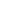 Período 04